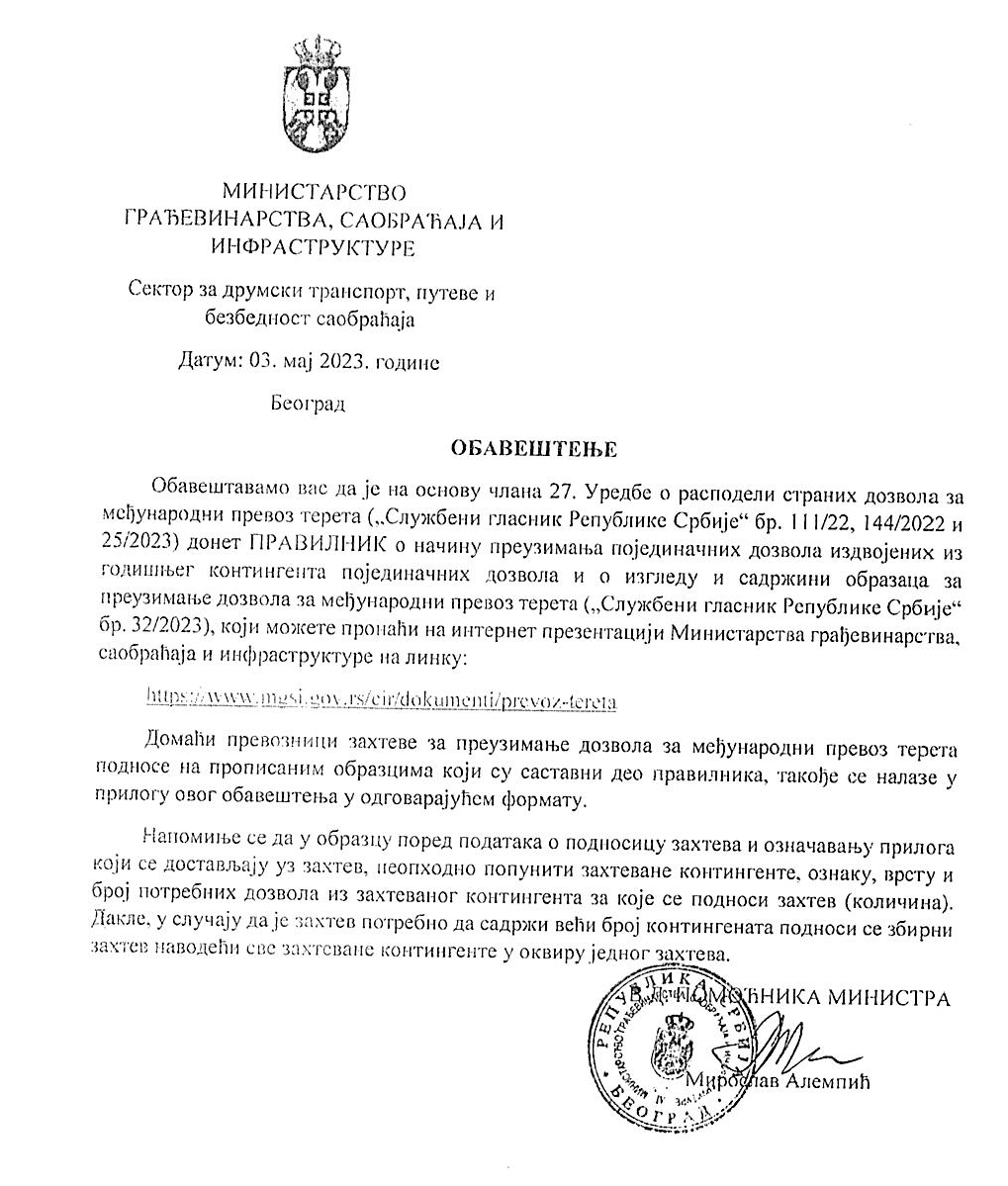 ПРИЛОГ 1ЗАХТЕВ ЗА ПРЕУЗИМАЊЕ ПОЈЕДИНАЧНИХ ДОЗВОЛА ЗА МЕЂУНАРОДНИ ПРЕВОЗ ТЕРЕТА И BSEC ДОЗВОЛА ДОМАЋИ ПРЕВОЗНИК:___________________________________________________БРОЈ ЛИЦЕНЦЕ ЗА ПРЕВОЗ:____________________Легенда:б – билатерална; т – транзитна; бт- билатерално-транзитна; 3зем - за/из треће државе; луч – лучка; уни - универзална (билатерална, транзитна и за/из треће државе); бт ХЛ- билатерално-транзитна за надградњу возила хладњача
ПРИЛОЗИ УЗ ЗАХТЕВ              Потпис подносиоца захтеваЕлектронска верзија документа је у XML/JSON формату у складу са дефинисаном шемом. ПРИЛОГ 2ЗАХТЕВ ЗА ПРЕУЗИМАЊЕ ВРЕМЕНСКИХ ДОЗВОЛА ЗА МЕЂУНАРОДНИ ПРЕВОЗ ТЕРЕТАДОМАЋИ ПРЕВОЗНИК:___________________________________________________БРОЈ ЛИЦЕНЦЕ ЗА ПРЕВОЗ:____________________Легенда:CZ-b god - Годишња билатералнa дозвола за територију Чешке РепубликеD-bt god -Годишња билатерално-транзитна дозвола за територију Савезне Републике Немачке,F-bt god - Годишња билатерално-транзитна дозвола за територију Републике Француске,NL-uni god - Годишња билатерално-транзитна дозвола за територију Краљевине Холандије,B-uni god - Годишња билатерално-транзитна дозвола за територију Краљевине Белгије;TR- bt god - Годишња билатерално-транзитна дозвола за територију Републике Турске.Напомена:За сваку додељену временску дозволу врши се умањење одређеног броја појединачних дозвола из годишњег плана превозника у складу са Општим делом плана расподеле.ПРИЛОЗИ УЗ ЗАХТЕВ   Потпис подносиоца захтева___________________________Електронска верзија документа је у XML/JSON формату у складу са дефинисаном шемом.ПРИЛОГ 3ЗАХТЕВ ЗА ПРЕУЗИМАЊЕ CEMT ДОЗВОЛЕ ИЗ УТВРЂЕНОГ ПОЈЕДИНАЧНОГ ПЛАНА РАСПОДЕЛЕДОМАЋИ ПРЕВОЗНИК:___________________________________________________БРОЈ ЛИЦЕНЦЕ ЗА ПРЕВОЗ:____________________Значење ознака контингента CEMT дозвола:НАПОМЕНА:За сваку додељену CEMT дозволу врши се умањење одређеног броја појединачних дозвола из годишњег плана превозника у складу са Општим делом плана расподеле.ПРИЛОЗИ УЗ ЗАХТЕВ Потпис подносиоца захтева_________________________Електронска верзија документа је у XML/JSON формату у складу са дефинисаном шемом.ПРИЛОГ 4ЗАХТЕВ ЗА ПОЈЕДИНАЧНЕ ДОЗВОЛЕ ЗА ОБАВЉАЊЕ МЕЂУНАРОДНОГ ПРЕВОЗА ЗА СОПСТВЕНЕ ПОТРЕБЕПРЕВОЗНИК ЗА СОПСТВЕНЕ ПОТРЕБЕ:____________________________________________БРОЈ ОДОБРЕЊА:____________________Регистарска ознака возила:____________	Легенда:б – билатерална; т – транзитна; бт- билатерално-транзитна; 3зем - за/из треће државе; луч – лучка; уни - универзална (билатерална, транзитна и за/из треће државе); бт ХЛ- билатерално-транзитна за надградњу возила хладњачаПРИЛОЗИ УЗ ЗАХТЕВДокументација у случају извоза: JCI, ЦМР и фотокопија фактуреДокументација у случају увоза (JCI, ЦМР и фотокопија фактуре) доставља се након обављеног превоза уз раздужење међународне дозволе.     Потпис подносиоца захтева___________________________Електронска верзија документа је у XML/JSON формату у складу са дефинисаном шемом.ПРИЛОГ 5ЗАХТЕВ ЗА ПОЈЕДИНАЧНЕ ДОЗВОЛЕ ЗА ОБАВЉАЊЕ МЕЂУНАРОДНОГ ПРЕВОЗА ВОЗИЛОМ НОСИВОСТИ ИСПОД 3,5 ТОНАДОМАЋИ ПРЕВОЗНИК:___________________________________________________БРОЈ ЛИЦЕНЦЕ ЗА ПРЕВОЗ:____________________Регистарска ознака возила:____________Легенда:б – билатерална; т – транзитна; бт- билатерално-транзитна; 3зем - за/из треће државе; луч – лучка; уни - универзална (билатерална, транзитна и за/из треће државе); бт ХЛ- билатерално-транзитна за надградњу возила хладњачаПРИЛОЗИ УЗ ЗАХТЕВ       Потпис подносиоца захтева____________________________Електронска верзија документа је у XML/JSON формату у складу са дефинисаном шемом.ПРИЛОГ 6ЗАХТЕВ ЗА ПОЈЕДИНАЧНЕ ДОЗВОЛЕ ИЗ ФОНДА 3% И ЗА ОБАВЉАЊЕ МЕЂУНАРОДНОГ ПРЕВОЗА ВОЋА И СВЕЖИХ ПЕЧУРАКА ДОМАЋИ ПРЕВОЗНИК:___________________________________________________БРОЈ ЛИЦЕНЦЕ ЗА ПРЕВОЗ:____________________Регистарска ознака возила:____________Легенда:б – билатерална; т – транзитна; бт- билатерално-транзитна; 3зем - за/из треће државе; луч – лучка; уни - универзална (билатерална, транзитна и за/из треће државе); бт ХЛ- билатерално-транзитна за надградњу возила хладњачаНапомена подносиоца захтева (кратко образложење захтева уз напомену да ли се ради о увозу, извозу):ПРИЛОЗИ УЗ ЗАХТЕВ                                                                Потпис подносиоца захтева          ____________________________Електронска верзија документа је у XML/JSON формату у складу са дефинисаном шемом.РБ.Захтевани контингент-иОзнакаВрста дозволеКоличина1.Бр. НАЗИВ ДОКУМЕНТАОзначитиСПЕЦИФИЧНОСТИ У ВЕЗИ ДОКУМЕНТА1.Доказ о плаћеној републичкој административној такси на захтев☐копија2.Доказ о плаћеној републичкој административној такси на решење о додели дозвола по захтеву за појединачнe дозволe☐копија3.Доказ о плаћеној републичкој административној такси на решење о додели дозвола по захтеву за BSEC дозволe☐копија4.Оверено пуномоћје за преузимање захтеваних појединачних дозвола☐копијаИНФОРМАЦИЈЕ ЗА ПОДНОСИОЦА ЗАХТЕВАИНФОРМАЦИЈЕ ЗА ПОДНОСИОЦА ЗАХТЕВАРок за решавање поднетог захтева за појединачнe и BSEC дозволe на основу утврђеног појединачног плана расподеледо 30 дана од покретања поступкаРок важења појединачне и BSEC дозволе Дефинисан Општим делом плана расподелеРБКонтингент годишњих дозволаЗахтевани број дозволаCZ b godD-bt godF-bt godNL-uni godB-uni godTR- bt godБр. НАЗИВ ДОКУМЕНТАОзначитиСПЕЦИФИЧНОСТИ У ВЕЗИ ДОКУМЕНТА1.Доказ о плаћеној републичкој административној такси на захтев☐копија2.Доказ о плаћеној републичкој административној такси на решење о додели временских дозвола по захтеву за временске дозволе на основу утврђеног појединачног плана расподеле☐копија3.Оверено пуномоћје за преузимање захтеваних временских дозвола☐копијаИНФОРМАЦИЈЕ ЗА ПОДНОСИОЦА ЗАХТЕВАИНФОРМАЦИЈЕ ЗА ПОДНОСИОЦА ЗАХТЕВАРок за решавање поднетог захтева о додели временске дозволедо 30 дана од покретања поступкаКонтингент CEMT дозволаЗахтевани број дозволаA-HIGR-HRUSHСа свим територијалним ограничењимаA-HCEMT дозвола за превоз ствари за скуп возила одговарајуће категорије која не важи на територији Републике Италије, Републике Грчке и Руске ФедерацијеICEMT дозвола за превоз ствари за скуп возила одговарајуће категорије која не важи на територији Републике Аустрије, Републике Грчке, Руске Федерације и МађарскеGR-HCEMT дозвола за превоз ствари за скуп возила одговарајуће категорије која не важи на територији Републике Аустрије, Републике Италије и Руске ФедерацијеRUSCEMT дозвола за превоз ствари за скуп возила одговарајуће категорије која не важи на територији Републике Аустрије, Републике Италије, Републике Грчке и МађарскеHCEMT дозвола за превоз ствари за скуп возила одговарајуће категорије која не важи на територији Републике Аустрије, Републике Италије, Републике Грчке и Руске ФедерацијеСа свим територијалним ограничењимаCEMT дозвола за превоз ствари за скуп возила одговарајуће категорије која не важи на територији Републике Аустрије, Републике Италије, Републике Грчке, Руске Федерације и Мађарске.Бр. НАЗИВ ДОКУМЕНТАОзначитиСПЕЦИФИЧНОСТИ У ВЕЗИ ДОКУМЕНТА1.Доказ о плаћеној републичкој административној такси на захтев☐копија2.Доказ о плаћеној републичкој административној такси на решење о додели CEMT дозвола по захтеву за CEMT дозволе на основу утврђеног појединачног плана расподеле☐копија3.Оверено пуномоћје за преузимање захтеваних CEMT дозвола☐копијаИНФОРМАЦИЈЕ ЗА ПОДНОСИОЦА ЗАХТЕВАИНФОРМАЦИЈЕ ЗА ПОДНОСИОЦА ЗАХТЕВАРок за решавање поднетог захтева о додели CEMT дозволедо 30 дана од покретања поступкаРБ.Захтевани контингент-иОзнакаВрста дозволеКоличина1.Бр. НАЗИВ ДОКУМЕНТАОзначитиСПЕЦИФИЧНОСТИ У ВЕЗИ ДОКУМЕНТА1.Доказ о плаћеној републичкој административној такси на захтев☐копија2.Доказ о плаћеној републичкој административној такси на решење о додели дозвола по захтеву за појединачне дозволе☐копија3.JCI☐Оригинал на увид4.ЦМР☐Оригинал на увид5.Фактура☐копија6.Оверено пуномоћје за преузимање захтеваних појединачних дозвола☐копијаИНФОРМАЦИЈЕ ЗА ПОДНОСИОЦА ЗАХТЕВАИНФОРМАЦИЈЕ ЗА ПОДНОСИОЦА ЗАХТЕВАРок за решавање поднетог захтевадо 30 дана од покретања поступкаРок важења појединачне дозволе Дефинисан Општим делом плана расподелеРБ.Захтевани контингент-иОзнакаВрста дозволеКоличина1.Бр. НАЗИВ ДОКУМЕНТАОзначитиСПЕЦИФИЧНОСТИ У ВЕЗИ ДОКУМЕНТА1.Доказ о плаћеној републичкој административној такси на захтев☐копија2.Доказ о плаћеној републичкој административној такси на решење о додели дозвола по захтеву за појединачне дозволе☐копија3.Оверено пуномоћје за преузимање захтеваних појединачних дозвола☐копијаИНФОРМАЦИЈЕ ЗА ПОДНОСИОЦА ЗАХТЕВАИНФОРМАЦИЈЕ ЗА ПОДНОСИОЦА ЗАХТЕВАРок за решавање поднетог захтевадо 30 дана од покретања поступкаРок важења појединачне дозволе Дефинисан Општим делом плана расподелеОзначитиЗАХТЕВ☐за појединачну дозволу из фонда 3% за обављање међународног превоза ☐за појединачну дозволу за обављање међународног превоза за превоз воћа☐за појединачну дозволу за обављање међународног превоза свежих печуракаРБ.Захтевани контингент-иОзнакаВрста дозволеКоличина1.Бр. НАЗИВ ДОКУМЕНТАОзначитиСПЕЦИФИЧНОСТИ У ВЕЗИ ДОКУМЕНТА1.Доказ о плаћеној републичкој административној такси на захтев☐копија2.Доказ о плаћеној републичкој административној такси на решење о додели дозвола по захтеву за појединачне дозволе☐копија3.Налог за утовар, односно дугорочни уговор о превозу за који се захтева дозвола☐копија4.Посебна дозвола за ванредни превоз☐копија5.Доказ да се нераздужене дозволе из захтеваног контингента налазе на путу (JCI, односно ТАД и ЦМР)☐копија6.Оверено пуномоћје за преузимање захтеваних појединачних дозвола☐копијаИНФОРМАЦИЈЕ ЗА ПОДНОСИОЦА ЗАХТЕВАИНФОРМАЦИЈЕ ЗА ПОДНОСИОЦА ЗАХТЕВАРок за решавање поднетог захтевадо 30 дана од покретања поступкаРок важења појединачне дозволе Дефинисан Општим делом плана расподеле